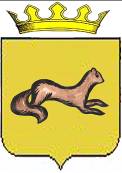 КОНТРОЛЬНО-СЧЕТНЫЙ ОРГАН____ОБОЯНСКОГО РАЙОНА КУРСКОЙ ОБЛАСТИ____306230, Курская обл., г. Обоянь, ул. Шмидта д.6, kso4616@rambler.ruЗАКЛЮЧЕНИЕ №12внешней камеральной проверки отчета администрации муниципального образования «Башкатовский сельсовет» Обоянского района Курской области об исполнении местного бюджета за 2017 годг. Обоянь                                                                                             26 марта 2018 г.Основание проверки: Статья 264.4 Бюджетного Кодекса Российской Федерации, Федеральный закон Российской Федерации от 7 февраля 2011г. № 6-ФЗ «Об общих принципах организации и деятельности контрольно-счётных органов субъектов Российской Федерации и муниципальных образований», план деятельности Контрольно-счетного органа Обоянского района Курской области на 2018 год.Цель проверки: Проверить достоверность представленного отчета, как носителя полной информации о финансовой деятельности главного (главных) распорядителя (распорядителей) бюджетных средств.Объект проверки: Отчет администрации муниципального образования «Башкатовский сельсовет» Обоянского района Курской области об исполнении местного бюджета за 2017 год.Пакет документов соответствует требованиям статьи 264.1 Бюджетного кодекса Российской Федерации и инструкции о порядке составления и предоставления годовой, квартальной и месячной отчетности об исполнении бюджетов бюджетной системы Российской Федерации, утвержденной приказом Министерства финансов от 28.12.2010 г. №191н. Доходы муниципального образования в 2017 году составили 2049,6 тыс. руб. (утверждено решением о бюджете – 2673,8 тыс. руб.).В 2017 году к плановым показателям недополучены доходы на общую сумму 624,2 тыс. руб., в том числе по налогам: на доходы физических лиц на сумму 3,0 тыс. руб., на имущество на сумму 14,7 тыс. руб., государственная пошлина на сумму 3,1 тыс. руб., доходы от использования имущества находящегося в государственной и муниципальной собственности на сумму 67,4 тыс. руб., доходы от продажи материальных и нематериальных активов на сумму 536,0 тыс. руб.Доля помощи областного бюджета в общей сумме доходов муниципального образования составила 58,7%.Кассовое исполнение расходов муниципального бюджета главным распорядителем бюджетных средств составило 2376,4 тыс. руб. (предельные бюджетные ассигнования были предусмотрены в сумме 2963,0 тыс. руб.).Неисполненные назначения, предусмотренные ассигнованиями, составили 586,6 тыс. руб., из них:по разделу «Общегосударственные вопросы» - 272,2 тыс. руб.;по разделу «Национальная экономика» - 286,5 тыс. руб.;по разделу «Жилищно-коммунальное хозяйство» - 3,9 тыс. руб.;по разделу «Культура и кинематография» - 24,0 тыс. руб.По видам расходов неисполненные назначения составили:по оплате работ, услуг – 555,1 тыс. руб.;по прочим расходам – 20,6 тыс. руб.;поступление нефинансовых активов – 10,9 тыс. руб.Основной причиной неисполнения плановых назначений по расходам является неисполнение доходной части бюджета муниципального образования.Расходы на оплату труда с начислениями составили 1668,1 тыс. руб. Доля оплаты труда с начислениями в расходах местного бюджета в 2017 году составляет 70,2%.В 2017 году в соответствии с постановлением Администрации Курской области №914-па от 02.12.2016 г. «Об утверждении на 2017 год нормативов формирования расходов на содержание органов местного самоуправления муниципальных образований Курской области» норматив формирования расходов на содержание органов местного самоуправления не должен превышать – 945,8 тыс. рублей.В соответствии с годовым отчетом об исполнении муниципального бюджета за 2017 год фактические кассовые расходы по содержанию органов местного самоуправления составляют: 301,4 (оплата труда с начислениями главы администрации – код расходов 0102) + 630,3 (расходы по коду расходов 0104 – (минус) фактические выплаты по оплате труда за счет субвенций) = 931,7 тыс. рублей – норматив выдержан. В соответствии со ст. 92.1 Бюджетного кодекса Российской Федерации «Дефицит местного бюджета не должен превышать 10 процентов утвержденного общего годового объема доходов местного бюджета без учета утвержденного объема безвозмездных поступлений и (или) поступлений налоговых доходов по дополнительным нормативам отчислений.Для муниципального образования, в отношении которого осуществляются меры, предусмотренные пунктом 4 статьи 136 настоящего Кодекса, дефицит бюджета не должен превышать 5 процентов утвержденного общего годового объема доходов местного бюджета без учета утвержденного объема безвозмездных поступлений и (или) поступлений налоговых доходов по дополнительным нормативам отчислений.Дефицит бюджета субъекта Российской Федерации, дефицит местного бюджета, сложившийся по данным годового отчета об исполнении соответствующего бюджета, должен соответствовать ограничениям, установленным пунктами 2 и 3 настоящей статьи.».Дефицит местного бюджета по данным годового отчета составил 326,8 тыс. руб. (доходы бюджета всего 2049,6 тыс. руб. - расходы бюджета всего 2376,4 тыс. руб.) или 39,5% от общего годового объема доходов без учета безвозмездных поступлений.В соответствии с решением о местном бюджете муниципальному образованию утверждены безвозмездные трансферты на сумму 1203,2 тыс. рублей, (исполнение составило 1203,2 тыс. рублей или 100%). В том числе: дотации – 778,3 тыс. рублей (исполнение 100%); субсидии – 283,6 тыс. рублей (исполнение составило 283,6 тыс. рублей или 100%); субвенции – 69,0 тыс. рублей (исполнение составило 100%); иные межбюджетные трансферты – 72,3 тыс. рублей (исполнение составило 100%). По данным ф. 0503323 «Консолидированный отчет о движении денежных средств», поступления составили 2419,9 тыс. рублей, выбытия составили 2409,2 тыс. рублей.Согласно ф. 0503117 «Отчет об исполнении бюджета» муниципальным образованием в 2017 году были получены бюджетные кредиты от других бюджетов бюджетной системы Российской Федерации в валюте Российской Федерации в сумме 370,3 тыс. рублей, а также были погашены бюджетные кредиты, полученные от других бюджетов бюджетной системы Российской Федерации в валюте Российской Федерации в сумме 32,8 тыс. рублей.БалансДанные баланса по разделу I «Нефинансовые активы» на начало 2017 года составляли по бюджету – 2666,6 тыс. рублей («Основные средства») 	На конец 2017 года по разделу «Нефинансовые активы» данные по балансу составили 2668,8 тыс. рублей. («Основные средства»). Данные баланса по разделу II «Финансовые активы» на начало 2017 года составляли 648,2 тыс. рублей («Средства учреждения на счетах бюджета в органе федерального казначейства»).Данные баланса по разделу II «Финансовые активы» на конец 2017 года составили 763,6 тыс. рублей («Средства учреждения на счетах бюджета в органе федерального казначейства»).Согласно баланса исполнения консолидированного бюджета субъекта РФ и бюджета территориального государственного внебюджетного фонда на 01.01.2018 ф. 0503320 по разделу III «Обязательства» на начало 2017 года составляли 219,3 тыс. рублей, на конец 2017 года обязательства составляют 710,9 тыс. рублей.Показатели баланса исполнения местного бюджета на начало 2017 года не соответствуют показателям на конец 2016 года.Выводы:1. Пакет документов соответствует требованиям статьи 264.1 Бюджетного кодекса Российской Федерации и инструкции о порядке составления и предоставления годовой, квартальной и месячной отчетности об исполнении бюджетов бюджетной системы Российской Федерации, утвержденной приказом Министерства финансов от 28.12.2010 г. №191н. 2. В 2017 году к плановым показателям недополучены доходы на общую сумму 624,2 тыс. рублей.3. Неисполненные назначения, предусмотренные плановыми ассигнованиями, составили 586,6 тыс. рублей.4. Доля помощи областного бюджета в общей сумме доходов муниципального образования составила 58,7%.	5. Доля оплаты труда с начислениями в расходах местного бюджета в 2017 году составляет 70,2%.6. Доведенные комитетом финансов нормативы формирования расходов на содержание органов местного самоуправления соблюдены.7. В отступлении от норм ст. 92.1 БК РФ, Бюджет муниципального образования «Башкатовский сельсовет» Обоянского района Курской области исполнен с дефицитом: дефицит муниципального бюджета составил 326,8 тыс. рублей.8. По данным ф. 0503323 «Консолидированный отчет о движении денежных средств», поступления составили 2419,9 тыс. рублей, выбытия составили 2409,2 тыс. рублей.9. Согласно ф. 0503117 «Отчет об исполнении бюджета» муниципальным образованием в 2017 году были получены бюджетные кредиты от других бюджетов бюджетной системы Российской Федерации в валюте Российской Федерации в сумме 370,3 тыс. рублей, а также были погашены бюджетные кредиты, полученные от других бюджетов бюджетной системы Российской Федерации в валюте Российской Федерации в сумме 32,8 тыс. рублей.10. Показатели баланса исполнения местного бюджета на начало 2017 года не соответствуют показателям на конец 2016 года.ПредседательКонтрольно-счетного органаОбоянского района Курской области	                                           С.Н. ШеверевВедущий инспектор Контрольно-счетного органаОбоянского района Курской области	                                           Л.В. Климова